XXXIХ- сессия   г. Алдан                                                                                                           11 июня  .Р Е Ш Е Н И Е № 39-2О назначении выборов депутатовпредставительного органа муниципального образования «Алданский район» Республики Саха (Якутия)»	На основании ст. 8, ст. 15, ст. 63 Закона Республики Саха (Якутия) «О муниципальных выборах в Республике Саха (Якутия)», Решения Алданского районного Совета № 35-5 от 25 декабря . «Об утверждении схемы единого пропорционального избирательного округа по выборам депутатов представительного органа муниципального образования «Алданский район» при проведении муниципальных выборов» Алданский районный Совет депутатов решил:	1. Назначить выборы депутатов представительного органа МО «Алданский район» Республики Саха (Якутия) на 08 сентября ..	2. Выборы депутатов представительного органа МО «Алданский район» Республики Саха (Якутия) провести по единому пропорциональному избирательному округу, включающему в себя всю территорию муниципального образования «Алданский район».	3. В течение трех дней со дня принятия настоящего решения уведомить Алданскую территориальную избирательную комиссию о назначении выборов.	4. Администрации МО «Алданский район» произвести финансовое обеспечение подготовки и проведения выборов депутатов представительного органа МО «Алданский район» Республики Саха (Якутия).5. Обнародовать настоящее решение в установленном порядке, а также опубликовать в средствах массовой информации.	6. Контроль за исполнением настоящего решения возложить на комиссию по законности и охране общественного порядка (Файзуллин И. В.).Председатель Алданского районного Совета  депутатов РС (Я):                С. П. ЖаворонковГлава МО «Алданский район»:                                                                       С. А. Кузнецов      АЛДАНСКИЙ  РАЙОННЫЙСОВЕТ ДЕПУТАТОВРЕСПУБЛИКИ САХА (ЯКУТИЯ)II СОЗЫВА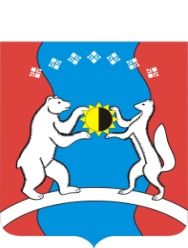 САХА ӨРӨСПҮҮБҮЛҮКЭТЭАЛДАН  ОРОЙУОНУНДЬОКУТААТТАРЫН СЭБИЭТЭ